MEG MCNAUGHTON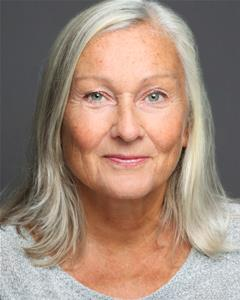 Location:	LondonHeight:	5'2" (157cm)Weight:	8st. 9lb. (55kg)Playing Age:	58 - 68 yearsAppearance:	Eastern European, Scandinavian, WhiteNationality:	British, FrenchOther:	EquityEye Colour:	BlueHair Colour:	GreyHair Length:	Mid LengthVoice Character:	EngagingVoice Quality:	WarmCredits:2018, Feature Film, Nurse Judy, DIRTY GOD, Viking Film, Sacha Polak2015, Film, Claris, I, PHILIP, Fat Cat Films, Pierre Zandrowicz2014, Feature Film, Family Friend, SOCIAL SUICIDE, Quarry Island Films, Bruce Webb2017, Commercial, Old lady, VITA COCO, Ralph and Co, Gregor Stevenson2017, Commercial, Woman, STIVARGA, Taylor James2016, Commercial, Featured lead, MY CITY - FOR ICELANDAIR, Snark Films, Olafur Pall Torfason2016, Commercial, Wife, GUMTREE "MOTORS", Dark Energy Films, Arni Thor Jonsson2015, Commercial, Glamorous woman, WINTER DENIER, Condor Airlines, Matthew Cooper2015, Commercial, Woman in car accident (trampolining), SÉCURITÉ ROUTIÈRE, Quad, Bruno Aveillan2012, Commercial, Mum, TNT AMAZING POSTAL TWINS, Tiza Creative, Ian Nuttall2011, Commercial, Featured artist, LAUGH, Warner Leisure Hotels, Morgan Hutchins2010, Commercial, UK Wife (Lead), FLORA PRO-ACTIV, Bare Films, Joanna Bailey2013, Short Film, Lead role, LA POURSUITE, Constance Guirlet2013, Short Film, Emma, BEYOND DARKNESS, Charta Productions, Ovidiu Paun2013, Short Film, Bethany, SUNSETS AND SILHOUETTES, Factotum Films, Tim Courtney2011, Short Film, Grandma, WAKAN TANKA, Substantial Films, Ramsey S James & Tom Sands2011, Short Film, Mother, '59', TeaFuelledArt2011, Short Film, La Répétitrice, L'AIR DU DUO, Jean-Christophe Gra2017, Audio, Narrator, BONJOUR, BAHREIN!, DDB Bahrein, François Bourgoin2015, Audio, Camille Bissette/US TV Reporter/Esther Malawi, ENDURANCE (RADIO DRAMA), Word of Mouth Productions, Brendan Sheppard2015, Audio, Narrator, BUTTONS, TEO - Oman, François Bourgoin2013, Audio, Narrator, MODERNISING THE MAINFRAME, Syspertec Comm., Aurelie Scour2013, Audio, Narrator, POSITIVE EDGE TUTORING, Evelyne Brink2011, Audio, Narrator, CONNIE OF KETTLE STREET, RNIB, Andy Young2015, Television, Ghost, TRICKED, ITV, Dave Brighouse2012, Stage, Mrs Cratchit, A CHRISTMAS CAROL, Dear Conjunction, Patricia Kessler2012, Stage, Dancer (Professional), OPENING CEREMONY OLYMPIC GAMES 2012, LOCOG, Toby Sedgwick/Danny Boyle2011, Stage, Avdotia, IVANOV, Theatre Collection, Victor Sobchak2011, Stage, Gail, THE WEATHER, Reduced Circumstances, Bronwen Carr2010, Stage, Fairy Godmother, THE NIGHT B4 CHRISTMAS, Humble Theatre, Jodi De Souza2009, Stage, Ensemble, LA BOHÈME, OperaUpClose, Robin Norton-Hale2017, Voice Over, Narrator, BONJOUR BAHREIN, DDB, François Bourgoin2016, Voice Over, Wife, GUMTREE "MOTORS", Fold 7, Lucy Aston2016, Voice Over, Narrator, IN-HOUSE HOSPITAL COURTESIES, Royal Berkshire Hospital2016, Voice Over, Narrator, ROYAL BERKSHIRE HOSPITAL2017, Still Photography, Woman, STIVARGA, Taylor James2017, Still Photography, Woman, CHELSEA RETIREMENT HOMES, Eddie Macdonald2016, Still Photography, Woman, BARCLAYS, Thom Atkinson2016, Still Photography, Wife, GUMTREE "MOTORS", Fold 7, David Harriman2017, Video, Featured Artist, MY FIRST TIME, Benefit Cosmetics2016, Corporate, Woman, ROYAL BERKSHIRE HOSPITAL2015, Music Video, Mother, SCALE OF VOLATILITY, Zen Design Studio, Ewan Stewart2015, Internet, Gran, THE DISCOVERY, Ralph and Co, Gregor Stevenson2014, Rehearsed Reading, Frances/Hotel Receptionist/Christian Woman, APPYEVERAFTR, Big Cherry Productions, Matthew Gould2013, Ident, Trampolining Gran, 7 SEAS, 7 Seas, Alex Telfer2013, Music Video, The Queen in Ibiza, DO YOU SPEAK ENGLISH?, WeAreSuperMassive, Robin Schmidt2010, Corporate, Medical Roleplay in French, MICHAEL BROWNE ASSOCS., PfizerSkills:Accents & Dialects:(* = native)	American-Southern States, American-Standard, English-Standard*, French, Geordie, London, Northern, RP*, West CountryLanguages:(* = Native/Fluent)	English*, French*Music & Dance:(* = highly skilled)	Aerobics, Alto, Ballet*, Choral Singing, Contemporary Dance, Jazz Dancing, Jive, Laban, Mezzo-Soprano, Period Dancing, Pointe, Recorder, Sight-Reading, Soprano, Tap, WaltzPerformance:	Audio Books, Audio Drama, Autocue trained/experienced, Children's Theatre, Comedy, Commedia Dell'Arte, Dancer-Professional, Live Roleplay, Musical Comedy, Outdoor Performances, Singer-ProfessionalSports:(* = highly skilled)	Athletics, Hockey (field), Horse-riding, Netball, Pilates*, Running, Skiing, Stage Combat, Swimming, TrampolineVehicle Licences:	Car Driving LicenceOther Skills:	Alexander Technique, Computer Literate, Cooking/Baking, Dance Teacher, Drama Workshop Leader, Improvisation, Interpreter, Knitting, Narration, Photographic Model, Pilates, Sewing (hand and machine), Shorthand, Spoken Word Artist, Story Telling, TEFL Tutor, Translating, Translator, Typing (touch)Training:Drama Studio London: 1 Year Acting Course 4 Terms 2008 - 2009 (Stage-Screen-Shakespeare-Storytelling-Movement-Singing)1 Year Stage Fight Training (30hrs) with BASSC tutor Philip d'Orléans. Unarmed + Rapier/Dagger/SwordDrama on the Dance Floor - RADA Dance Workshops covering Disco, Street, Period, 20s taught by Darren Royston, Jenny Patrone and Katya BenjaminMusical Theatre short course - Menier Chocolate FactoryTrained in classical ballet to Advanced levelActing in Film & the Alexander Technique Workshops with Jean-Louis Rodrigues and Kristof Konrad.